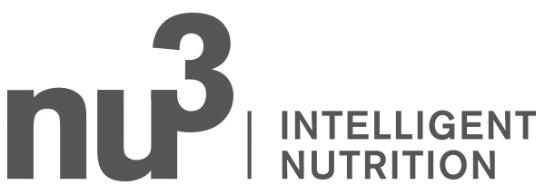 RECHERCHE : ZOOM SUR…Exit la pizza, place à la poudre : la nourriture conçue pour les astronautes désormais accessible à tous
Berlin, le 26.1.2016. Une poudre contenant tout ce dont l’organisme a besoin, ce serait donc ça, l’alimentation du futur ? Pour la première fois, des scientifiques mettent au point un smart-food qui pourrait remplacer à tout jamais les repas traditionnels.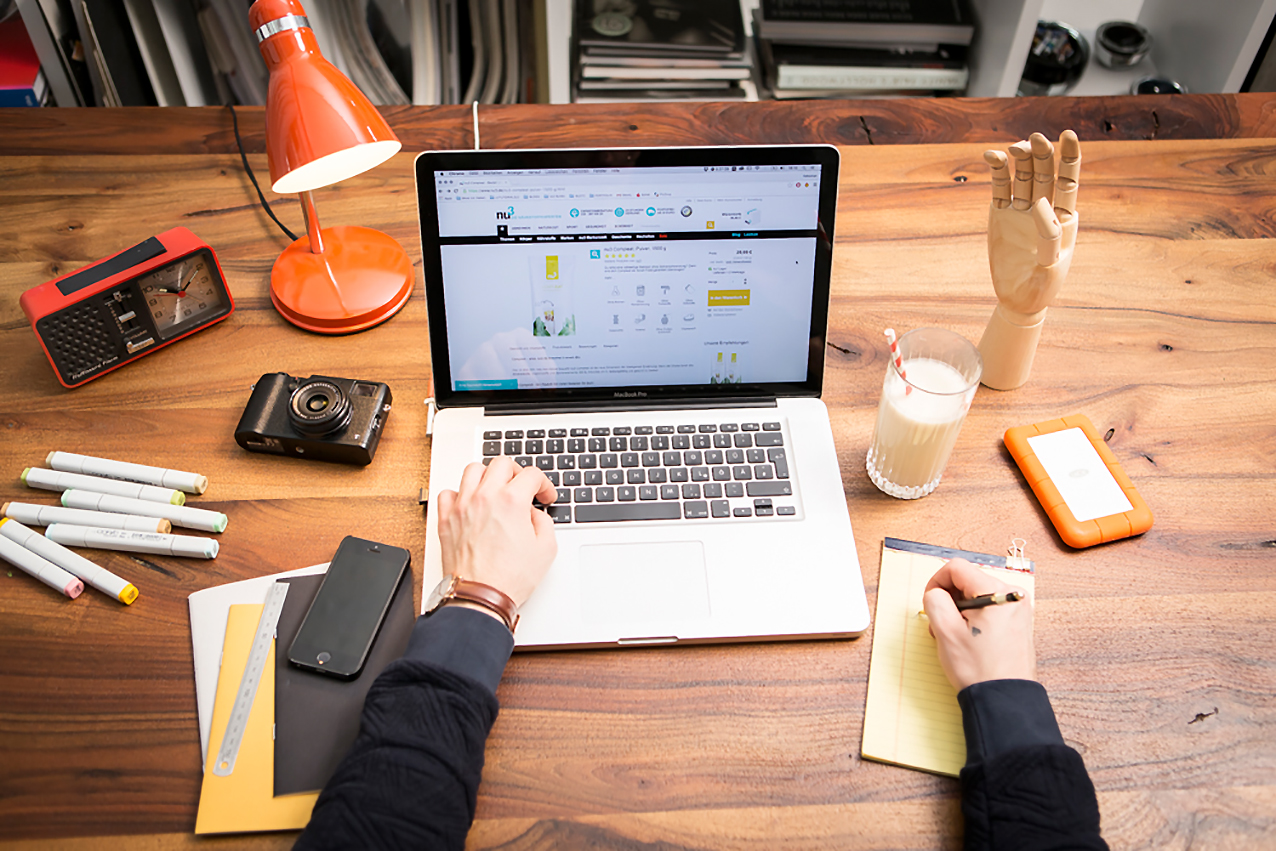 Qui se sent encore assez en forme pour cuisiner un bon dîner après une longue journée de travail ? De nombreuses personnes ont plutôt le réflexe hamburger ou pizza toute prête, et la génération Y ne connaît ce dilemme que trop bien : d’un côté, il y a l’envie d’avoir un mode de vie sain et une alimentation équilibrée. De l’autre, le manque de temps.En plus, pour ceux qui souhaitent s’alimenter sainement, il faut acquérir de nombreuses connaissances car il est très facile de se perdre au milieu des diverses tendances telles que le clean-eating, le régime paléo ou encore l’alimentation ayurvéda. La solution nutrition pour la génération Ynu3, leader européen en matière d’alimentation intelligente, présente sa dernière innovation, capable de résoudre ce problème. Du maïs, des protéines ainsi qu’un mélange bien précis de nutriments sélectionnés : serait-ce là la composition de la nourriture du futur ? Difficile de croire que cette poudre de couleur jaunâtre et à l’apparence banale puisse révolutionner le monde de l’alimentation. « COMPLEAT » : c’est le nom du premier véritable substitut de repas que présente aujourd’hui le fabricant allemand nu3. Pour développer ce produit, les scientifiques se sont inspirés des recherches dans le domaine de l’espace ainsi que de la survie dans des conditions extrêmes. Un repas complet facile à préparerIl suffit de mélanger cette poudre dans de l’eau ou du lait pour obtenir en moins de 60 secondes un shake crémeux qui fonctionne comme un repas complet. Un repas, tous les nutriments nécessaires à l’organisme : l’équipe de scientifiques de nu3 a travaillé pendant plus de deux ans afin de mettre au point cette combinaison idéale de nutriments. Pour ce faire, il a fallu s’appuyer sur les résultats de recherches à la fois dans les domaines de l’espace et des sciences du sport : quels sont les nutriments dont l’être humain a réellement besoin afin de rester en bonne santé et efficace dans toutes les situations, même les plus extrêmes ? Il s’agit donc d’un smart-food bien complet, grâce à l’ajout de plus de 20 nutriments tels que des vitamines, des minéraux comme le zinc, le fer, le potassium et le calcium.Une poudre aux nombreux ingrédients et garantie sans OGMLes ingrédients sont 100% naturels et les protéines de soja sont garanties sans OGM. Le résultat : un « smart food » dont on peut se nourrir durant des semaines sans développer de carences. En théorie. Cette « nourriture pour astronautes » accessible à tous n’est pas pour autant réservée uniquement aux situations extrêmes : elle doit satisfaire toutes les personnes souhaitant (ou devant) combiner repas rapide et alimentation saine. « Evidemment, il existe des personnes dont le métier ne permet pas de quitter son poste pour aller déjeuner, par exemple les contrôleurs aériens ou les chirurgiens. Compleat peut leur apporter rapidement l’énergie et les nutriments dont elles ont besoin. C’est une bonne alternative au fast-food notamment, pour tous ceux qui souhaitent consommer un repas sain, rapide et contenant tout ce qu’il leur faut » explique Michael Divé, responsable de communication chez nu3.« COMPLEAT » pourrait ainsi bientôt devenir la star dans vos cuisines, au détriment des pizzas toutes faites, certes faciles à réchauffer mais remplies d’additifs artificiels.Contact presse :Michael DivéResponsable de communicationE-mail: michael.dive@nu3.deTél : +49 (0) 30 / 340 443 857A propos de nu3 – VOTRE EXPERT NUTRITIONnu3 est le leader européen en matière d’alimentation intelligente. La boutique en ligne offre un large choix de produits dans les domaines de la minceur, de l’alimentation naturelle, du sport, de la santé et de la beauté, permettant aux clients de trouver sans difficulté les produits correspondant exactement à leurs besoins. L’équipe d’experts nu3, composée d’écotrophologues, de médecins et de scientifiques spécialisés dans le sport, est toujours à la recherche de produits innovants pour enrichir la gamme de produits comprenant déjà environ 6500 références. nu3 emploie près de 230 personnes et est présente dans 25 pays, notamment en Chine depuis novembre 2015. http://www.nu3.fr